ISO: 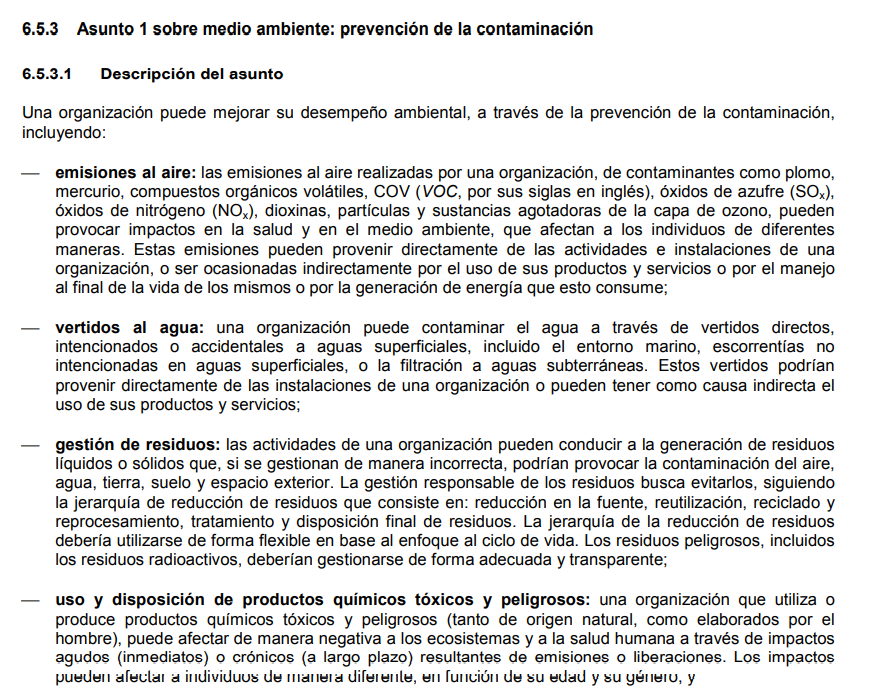 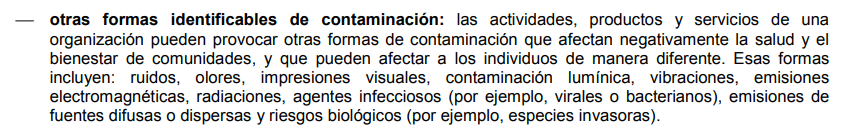 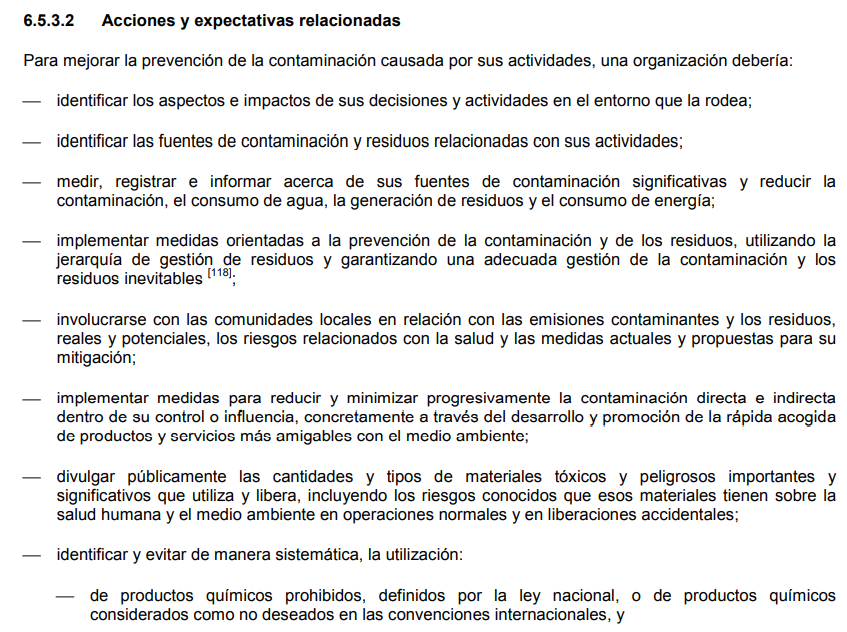 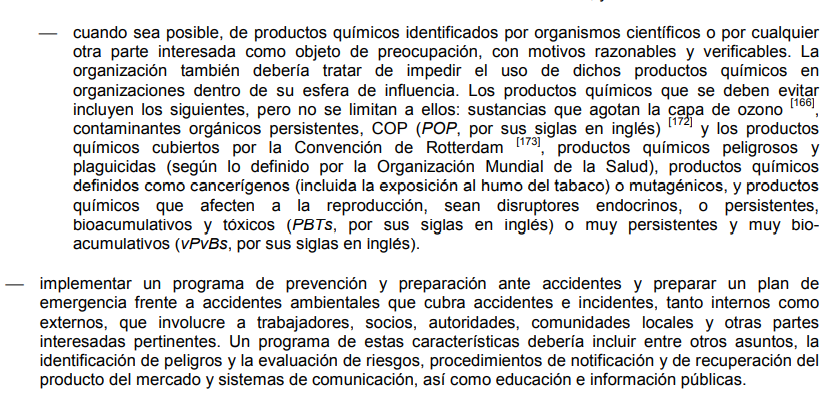 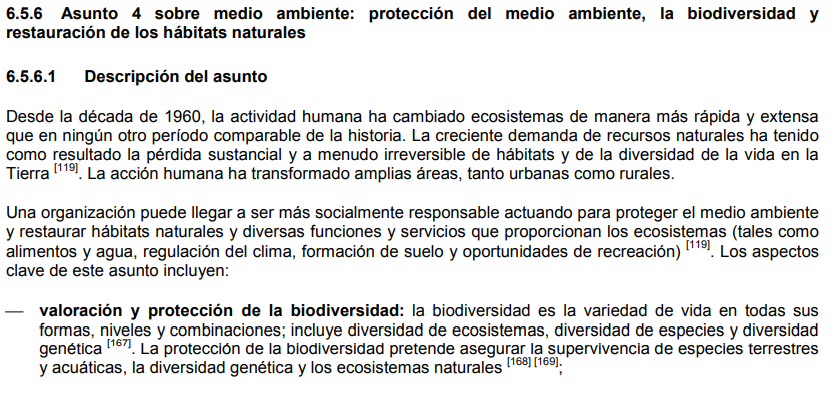 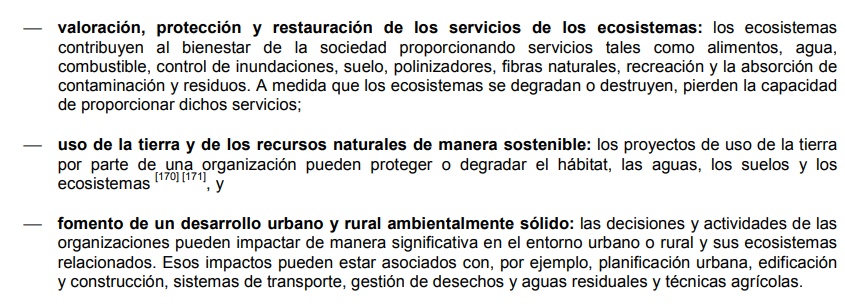 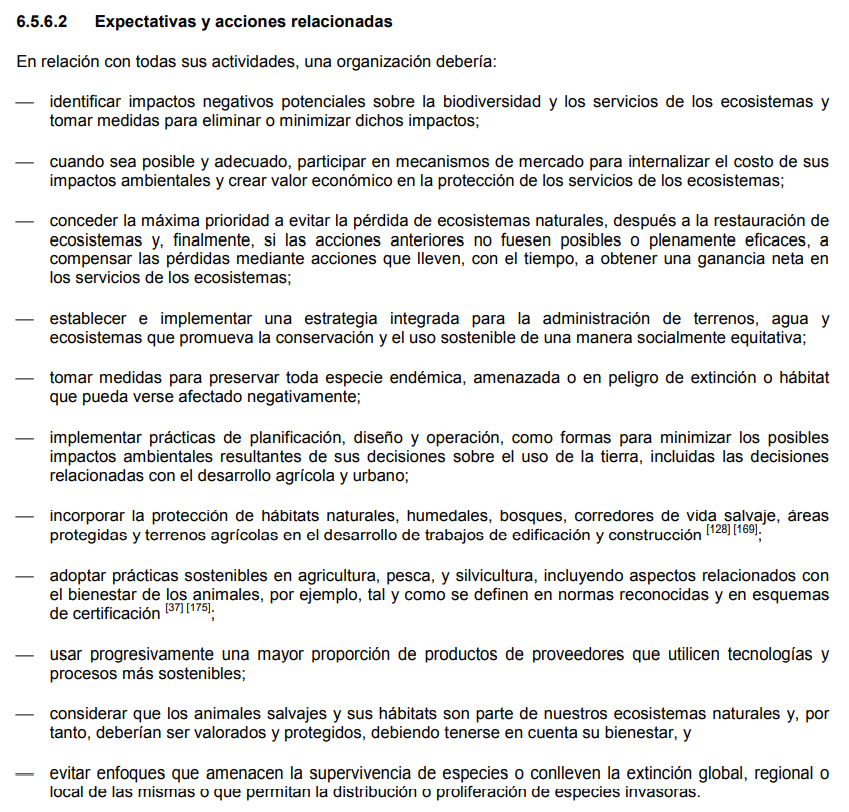 GRI: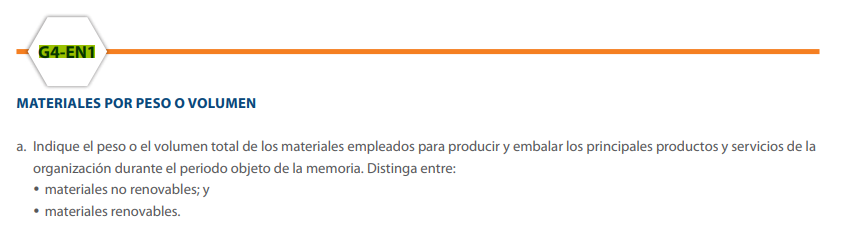 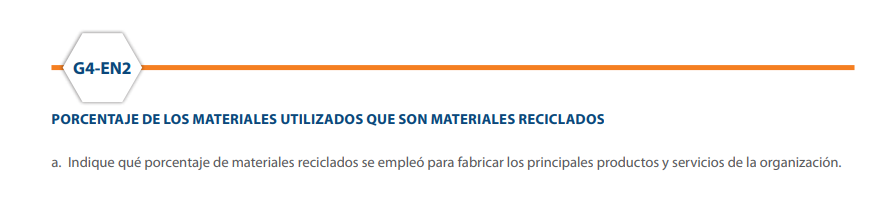 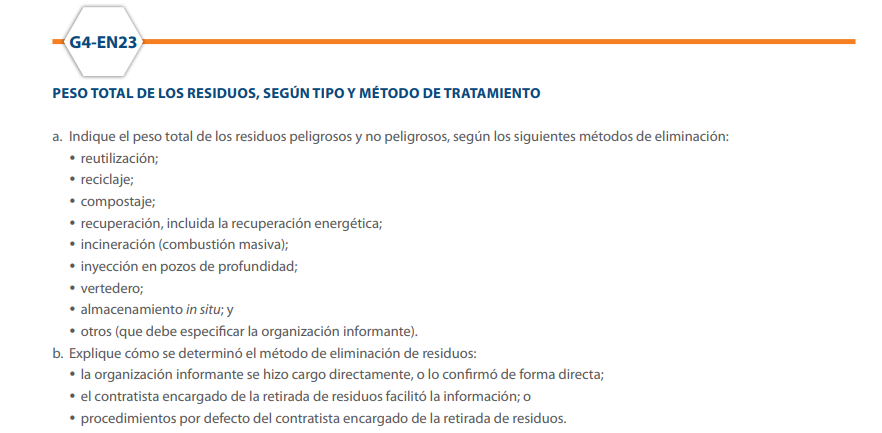 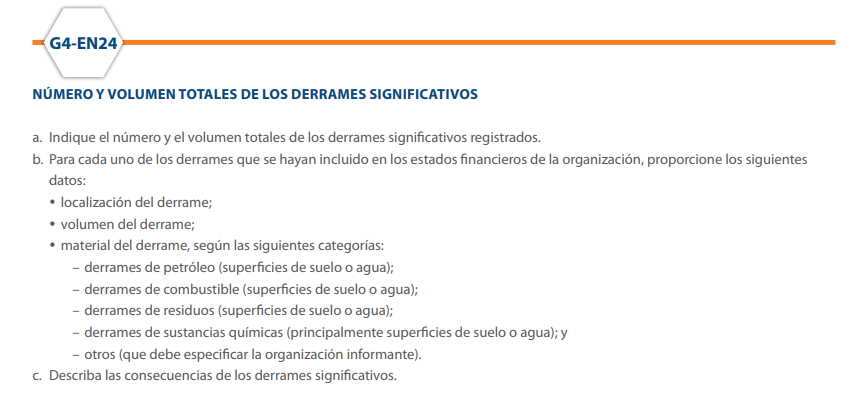 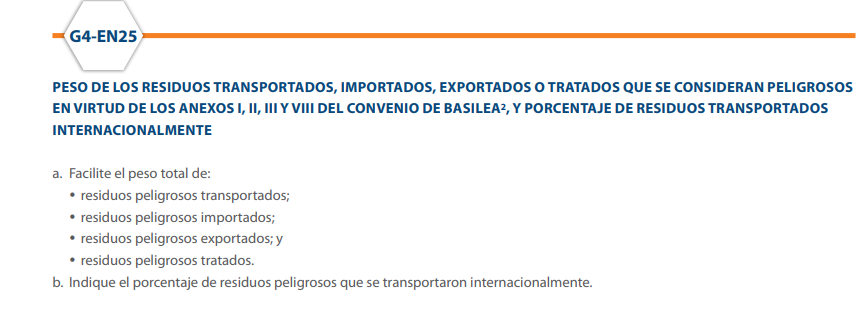 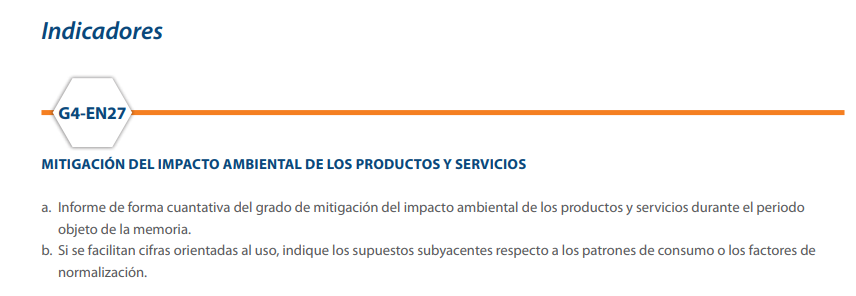 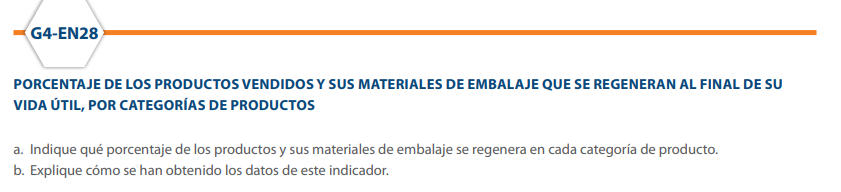 